“สืบสานพระพุทธศาสนา นายอำเภอแม่สาย พาเข้าวัด”วันอังคารที่ 18 สิงหาคม 2563 เวลา 07.00 น. นายประสงค์ หล้าอ่อน นายอำเภอแม่สาย เป็นประธานกิจกรรม “สืบสานพระพุทธศาสนา นายอำเภอฯ พาเข้าวัด” พร้อมนางวนิดา หล้าอ่อน นสยกกิ่งกาชาดแม่สาย โดยนำหัวหน้าหน่วยงานส่วนราชการ – ทหาร – ตำรวจ – ผู้นำบริหารองค์กรปกครองส่วนท้องถิ่น นายกองค์การบริหารส่วนตำบลเกาะช้าง –ชมรมกำนันผู้ใหญ่ ต.เกาะช้าง และประชาชนพุทธศาสนิกชน ร่วมกิจกรรมทำบุญตักบาตร ฟังเทศนาธรรม รักษาศีล ณ วัดม่วงทอง หมู่ที่ 7  ตำบลเกาะช้าง อำเภอแม่สาย จังหวัดเชียงราย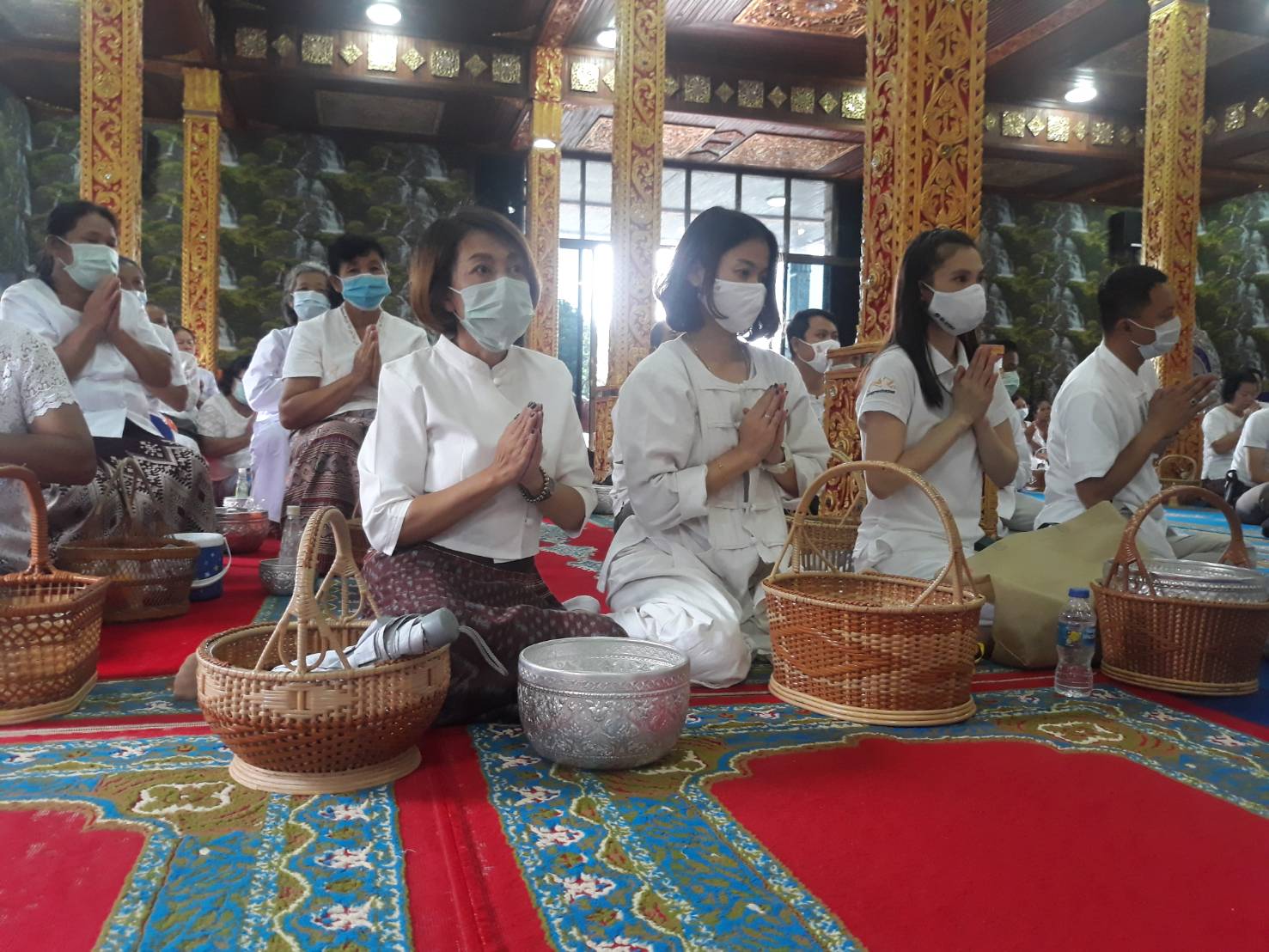 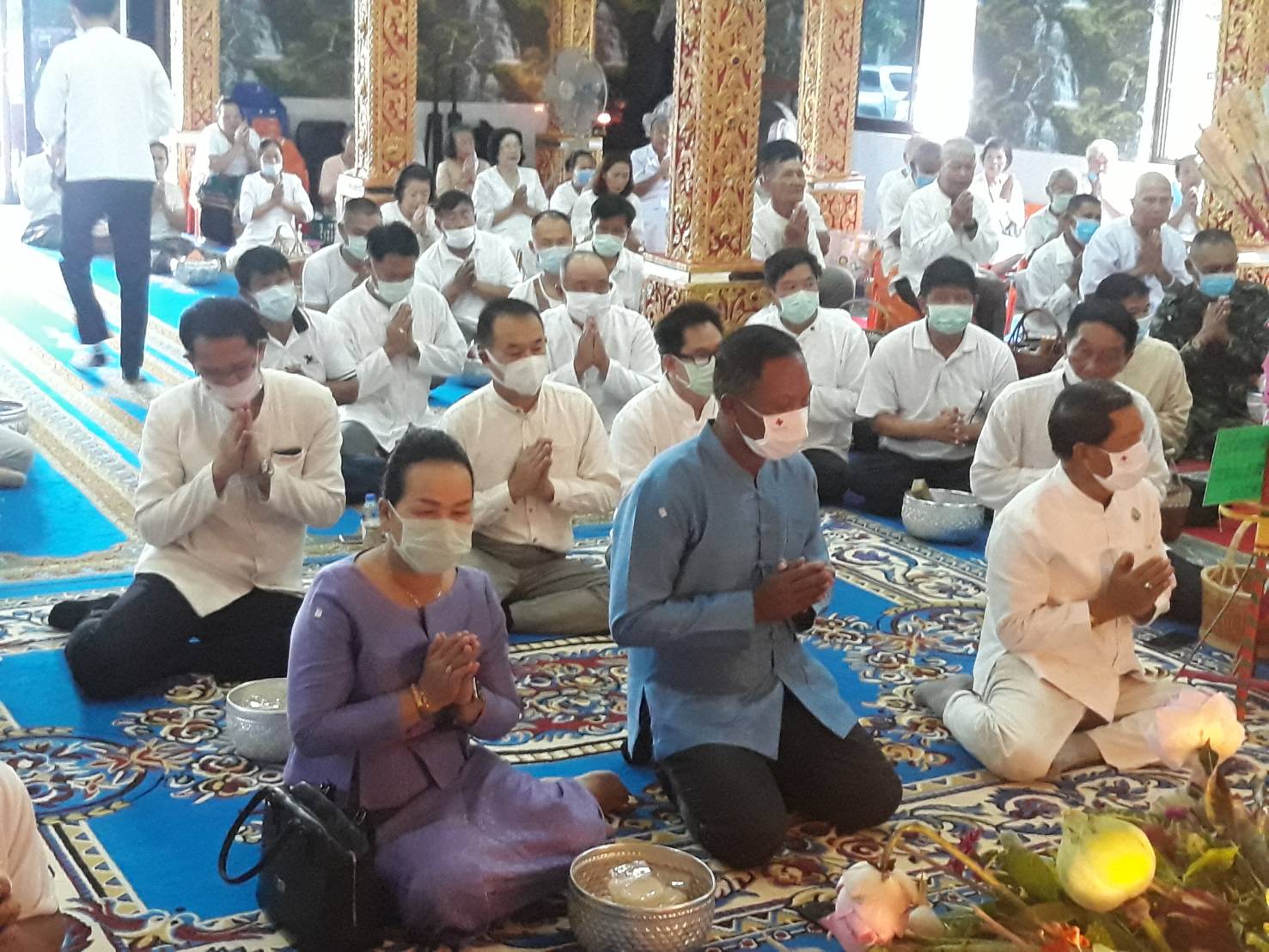 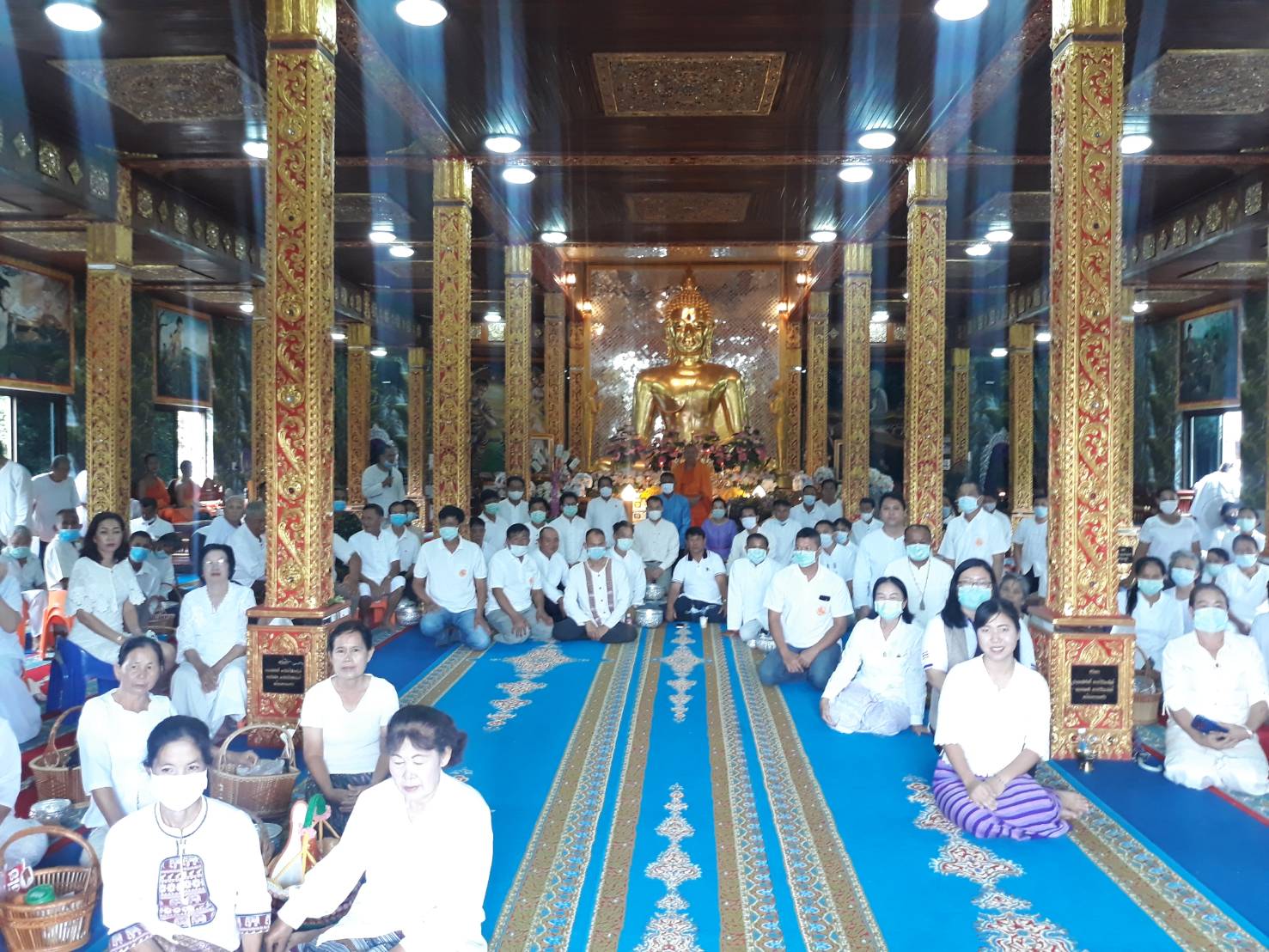 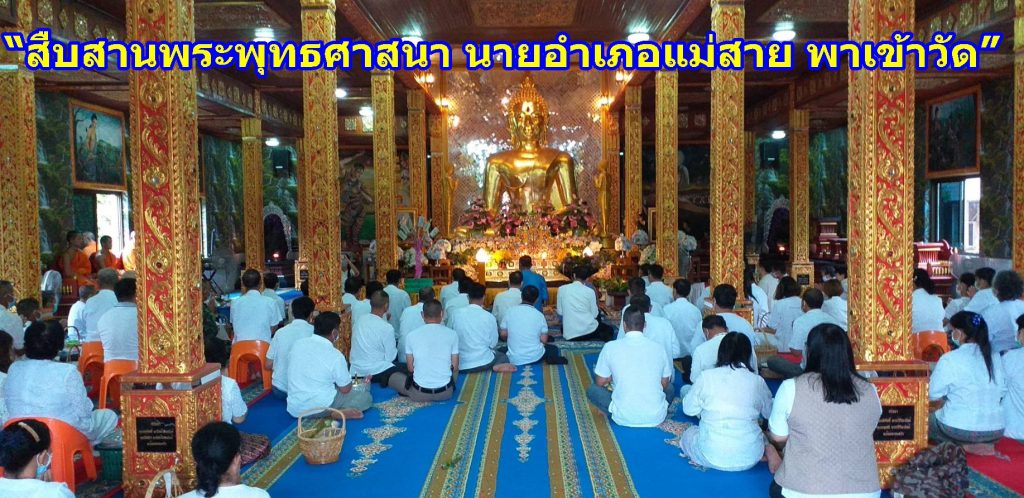 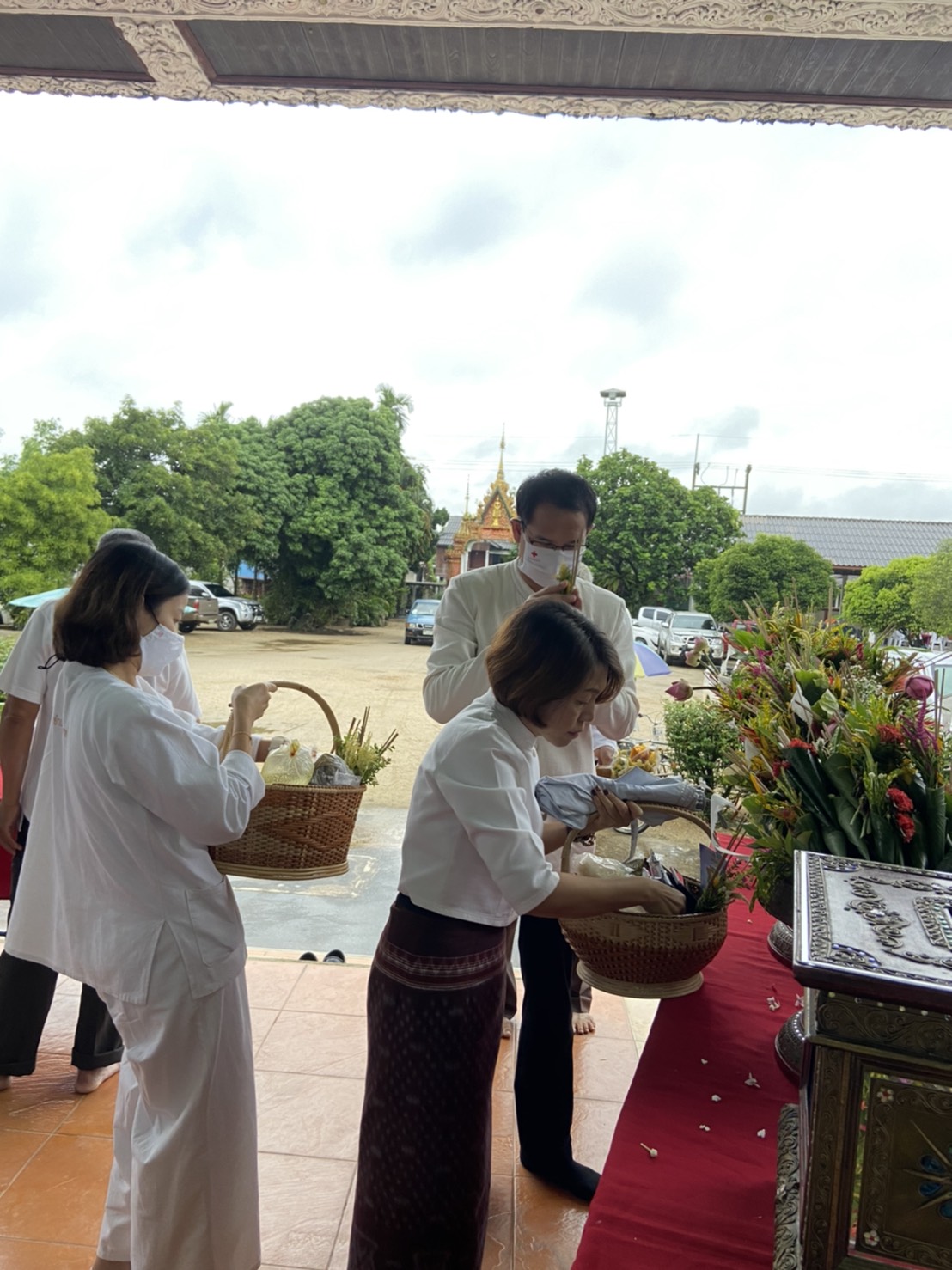 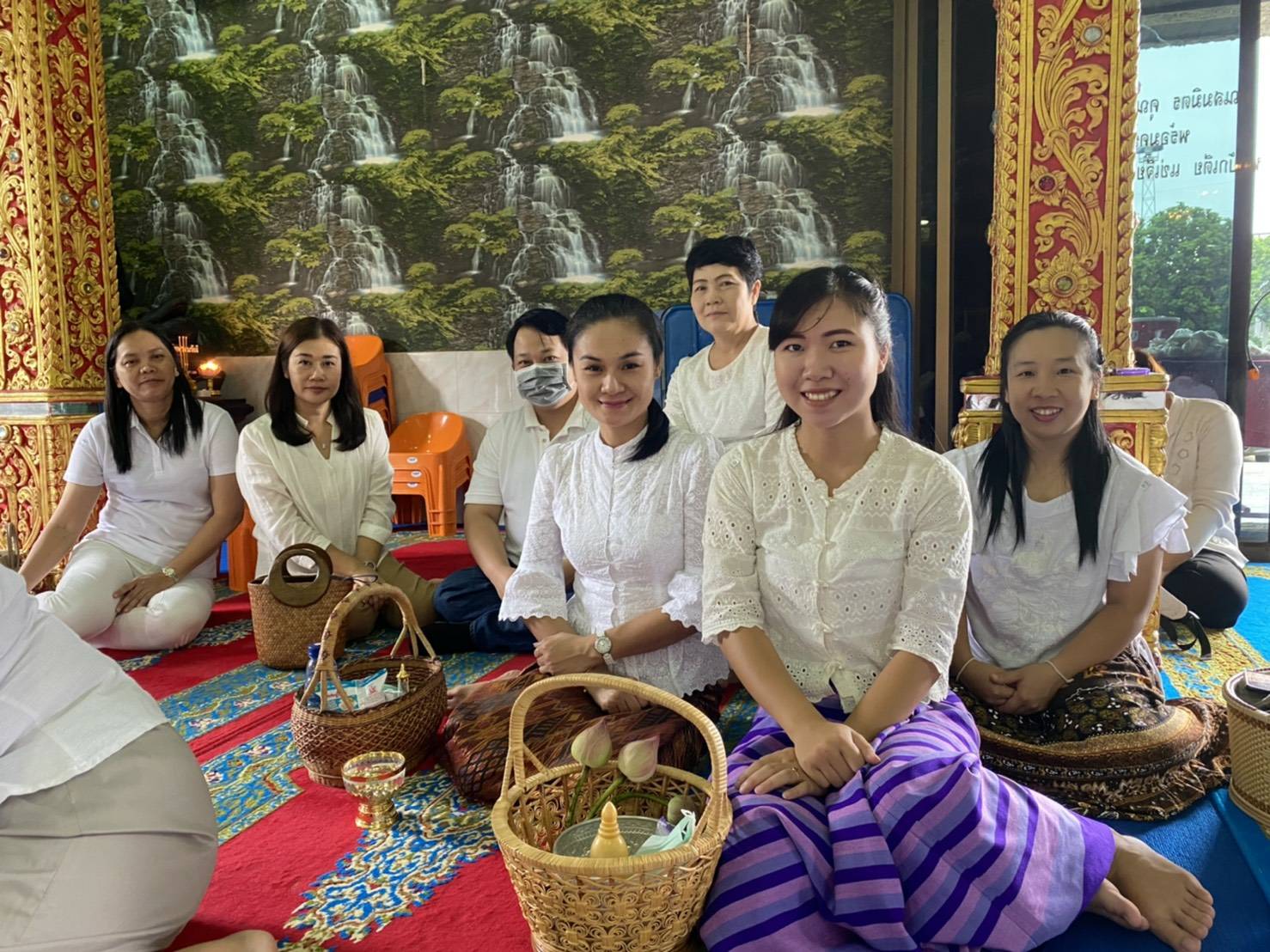 